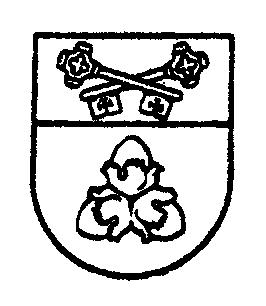 ŠALČININKŲ RAJONO SAVIVALDYBĖS TARYBASPRENDIMAS DĖL  ŠALČININKŲ SOCIALINIŲ PASLAUGŲ CENTRO  2019 METŲ VEIKLOS ATASKAITOS PATVIRTINIMO2020 m. vasario  13 d.  Nr. T-266ŠalčininkaiVadovaudamasi Lietuvos Respublikos vietos savivaldos įstatymo 16 straipsnio 2 dalies 19 punktu, įgyvendindama Šalčininkų rajono savivaldybės tarybos 2016 m. vasario 18 d. sprendimu Nr. T-323 patvirtinto Šalčininkų rajono savivaldybės tarybos veiklos reglamento 5.1.17 punktą bei atsižvelgdama į Šalčininkų socialinių paslaugų direktoriaus 2020 m. sausio 27 d. raštą Nr. V4-23  „Dėl Šalčininkų socialinių paslaugų centro 2019 m. veiklos ataskaitos pateikimo“, Šalčininkų rajono savivaldybės taryba nusprendžia:Patvirtinti Šalčininkų socialinių paslaugų centro  2019 metų veiklos ataskaitą (pridedama).Savivaldybės meras									Zdzislav Palevič	                                                                                                PATVIRTINTA									Šalčininkų rajono 									savivaldybės tarybos 									2020 m. vasario 13 d.sprendimu Nr. T-266ŠALČININKŲ SOCIALINIŲ PASLAUGŲ CENTRO 2019 METŲ VEIKLOS ATASKAITA I SKYRIUSCENTRO PRISTATYMAS	Šalčininkų socialinių paslaugų centro (toliau – Centras) steigėjas – Šalčininkų rajono savivaldybė. Steigimo data . lapkričio 27 d. Patalpų adresas: Sodų g. 3a, Šalčininkų miestas, tel./faks. (8 380) 51398, el. p. salcininku.spc@etanetas.lt; internetinė svetainė www.sspc.lt	Centras yra viešasis juridinis asmuo, turintis ūkinį, finansinį, organizacinį ir teisinį savarankiškumą, turi antspaudą su savo pavadinimu, atsiskaitomąsias sąskaitas banke.	Centro tikslas – organizuoti ir teikti kokybiškas socialines paslaugas šeimoms, patiriančioms socialinę riziką, neįgaliesiems, pagyvenusiems ir kitoms socialinėms žmonių grupėms, sudarant sąlygas jiems ir jų šeimoms ugdyti ir stiprinti gebėjimus ir galimybes savarankiškai spręsti savo socialines problemas, rūpintis savo sveikata,  palaikyti socialinius ryšius su visuomene.	Centro vizija – būti modernia, aukštos kompetencijos, atvira bendruomenei įstaiga, teikiančia kokybiškas socialines paslaugas įvairioms socialinėms grupėms, siekiančia padėti paslaugų gavėjams pasirūpinti savimi ir integruotis į visuomenę.	Centro misija – teikti socialines paslaugas tiems Šalčininkų rajono gyventojams, kurie negali savarankiškai rūpintis savo asmeniniu (šeimos) gyvenimu ir kuriems būtina pagalba, tenkinant jų būtinuosius poreikius bei sprendžiant socialines problemas.Centras savo veikloje vadovaujasi šiomis vertybėmis:Profesionalumas ir kokybės siekimas visose Centro veiklos srityse;Atvira komunikacija ir komandinis darbas;Tarpinstitucinis bendradarbiavimas;Pagarba paslaugų gavėjui ir jo individualumui;Paslaugų gavėjų teisių užtikrinimas;Bendradarbiavimas su paslaugų gavėjais;Objektyvumas priimant sprendimus.II SKYRIUS ŽMOGIŠKIEJI IŠTEKLIAI	Centre dirba 52 darbuotojai. Šalčininkų rajono savivaldybės tarybos . gruodžio18 d. sprendimu Nr. T-236 „Dėl Šalčininkų rajono savivaldybės . gegužės 30 d. tarybos sprendimo Nr. T-1096 „Dėl atvejo vadybos ir šeimų socialinės priežiūros funkcijų pavedimo Šalčininkų socialinių paslaugų centrui pakeitimo“ nustatytas pareigybių skaičius – 49,2 (žr. 1 lentelė).                                                                                                                                            1 lentelė	Centro funkcijos numatytos Centro nuostatuose, patvirtintuose Šalčininkų rajono savivaldybės tarybos . birželio 27 d. sprendimu Nr. T-1120 (žr. 2 lentelė).                                                                                                                                                 2 lentelė                                                                                                           Pagrindiniai paslaugų gavėjai:Suaugę asmenys su negalia ir jų šeimos;Senyvo amžiaus asmenys ir jų šeimos;Vaikai su negalia ir jų šeimos;Šeimos, patiriančios socialinę riziką;  Kiti asmenys ir šeimos (laikinai dėl ligos ar kitų priežasčių savarankiškumo netekę asmenys).III SKYRIUSBENDRŲJŲ SOCIALINIŲ PASLAUGŲ TEIKIMAS1. Informavimas. Konsultavimas. Bendravimas	. reikalinga informacija asmenims įvairiais socialinės pagalbos klausimais (apie Centro teikiamas socialines paslaugas, jų teikimo tvarką bei kainas ir kt.) buvo teikiama telefonu ir asmeniškai.	Kartu su klientais analizuotos probleminės situacijos ir ieškota sprendimo būdų socialinės priežiūros, dienos socialines globos, atvejo vadybos paslaugų teikimo klausimais, aprūpinta laiku reikalingomis techninės pagalbos priemonėmis, sukurtos specialios maudymosi sąlygos, atsižvelgiant į asmens fizines galimybes (judėti, stovėti, sėdėti) besimaudant, labdaros ir kt. klausimais.	Informacija apie Centro teikiamas paslaugas buvo platinama dalinant lankytojams, bendruomenei lankstinukus, rašant straipsnius apie Centro veiklą. Svarbiausia informacija buvo skelbiama savivaldybės (3 straipsniai) ir Centro internetinėje svetainėje (www.sspc.lt) (6 straipsniai), rajono laikraščiuose ,,Šalčios žinios“, ,,Šalčia“ (2 straipsniai).  	2. Tarpininkavimas ir atstovavimas	Tarpininkavimo paslauga daugiausiai buvo teikiama pagalbos į namus paslaugos gavėjams sprendžiant įvairias asmens (šeimos), vaiko ir jo šeimos problemas: tvarkant dokumentus, užrašant pas specialistus, lydint į įvairias gydymo įstaigas  ir kt.		3. Transporto paslaugų organizavimas	Centras turi 3 transporto priemones: „Ford Transit“ (9 vietų, .), „Opel“ (.), „Škoda“ (.). Šiuo transportu paslaugų gavėjai galėjo nuvykti į reabilitacinius centrus, ligonines, sanatorijas ir kt. Socialiniai darbuotojai transportu išvykdavo į rajono seniūnijas aplankyti pagalbos į namus paslaugos gavėjus (virš 100 asm.), šeimas, patiriančias socialinę riziką, integralios paslaugos gavėjus bei naudojo jį Centro darbo reikalams. Centras taip pat teikė transporto paslaugas rajono neįgaliųjų organizacijoms. 	Pradėjus teikti atvejo vadybą ir socialinę priežiūrą šeimoms, patiriančioms socialinę riziką, padaugėjo transporto užsakymų nuvežti vaikus ir jų tėvus į rajono, Vilniaus ir kt. miestų gydymo ir reabilitacijos įstaigas. Šios paslaugos buvo suteiktos nemokamai.Asmenims su negalia, pensinio amžiaus asmenims – 1 km/ 0,15 €.Už transporto paslaugas gavėjai mokėjo pagal Šalčininkų rajono savivaldybės tarybos . kovo 27 d. sprendimą T-1303 „Dėl Šalčininkų socialinių paslaugų centro bendrųjų ir specialiųjų socialinių paslaugų kainų nustatymo“.Transporto paslaugos buvo teikiamos nemokamai, jei asmens pajamos buvo mažesnės už 2 VRP dydį.		4. Asmeninės higienos ir priežiūros paslaugų organizavimasAsmens higienos ir priežiūros paslaugas gavo nuolatiniai nepasiturintieji rajono gyventojai, kurie neturi patogumų savo namuose.                     2019 m. suteiktų asmeninės higienos ir priežiūros paslaugų ir jų gavėjų skaičius  3 lentelė	Skalbimo ir maudymosi paslaugomis naudojosi mažesnis asmenų skaičius, nes šias paslaugas teikia dar kelios neįgaliųjų organizacijos, todėl asmenys turi didesnį šių paslaugų pasirinkimą. Kirpimo paslauga yra labai populiari tarp Centro klientų. Kirpimo metu paslaugų gavėjai yra konsultuojami dėl asmeninės ir plaukų higienos priežiūros. Pagal poreikį asmenims su DSPL (didelis specialiųjų poreikių lygis) kirpimo paslauga yra teikiama kliento namuose.Per 2019 m. įplaukos už skalbimo, maudymosi, kirpimo paslaugų teikimą sudarė 2600 Eur.Asmens higienos ir buitinės paslaugos buvo teikiamos nemokamai, jei asmens pajamos buvo mažesnės už 2 VRP dydį.IV SKYRIUSSPECIALIŲJŲ SOCIALINIŲ PASLAUGŲ TEIKIMAS             1. Pagalbos į namus paslaugosPagalba į namus – tai asmens namuose teikiamos paslaugos, padedančios asmeniui (šeimai) tvarkytis buityje ir dalyvauti visuomenės gyvenime. Paslaugos organizuojamos ir teikiamos 12 Šalčininkų rajono seniūnijų ir šias paslaugas teikia 19 socialinių darbuotojų padėjėjų. Pagalba į namus  gali būti teikiama asmens namuose iki 10 val. per savaitę. Vienam socialinio darbuotojo padėjėjui, priklausomai nuo aplinkybių (seniūnijos dydis, atstumas tarp gavėjų, asmens savarankiškumas, artimųjų galimybės suteikti pagalbą), vidutiniškai tenka 6 paslaugos gavėjai. Pagalbos į namus paslaugas koordinavo 1 socialinis darbuotojas.Pagalbos į namus gavėjų skaičiaus dinamika Šalčininkų rajone 2019 metais, palyginti su 2017 ir 2018 metais, keitėsi nežymiai, palaipsniui didėjo (žr. 5 lent.). 2019 metais pagalba į namus buvo suteikta 114 asmenų (iš jų 25 nauji pagalbos į namus gavėjai ir 14 vienišų), 2018 metais pagalbą į namus gavo 112 gavėjų (iš jų 26 nauji), 2017 metais – 105 gavėjai (iš jų 18 naujų).Pagalbos į namus  paslaugos gavėjai 2019 m. pagal seniūnijas 	
                                                                                                                             4 lentelė                                                                                                                                                                             Poreikis pagalbos į namus paslaugoms palaipsniui auga, kadangi šeima/giminaičiai ne visais atvejais gali rūpintis savo senyvo amžiaus ar neįgaliuoju šeimos nariu/giminaičiu dėl gyvenamosios vietos atstumo (daugiau kaip 40 kilometrų), darbinių įsipareigojimų, fizinio išsekimo ir kitų šeimyninių aplinkybių (konfliktų, alkoholio vartojimo ir kt.). Dažniausiai šeima/giminaičiai gali rūpintis asmeniu tik ribotą laiką (vakarais ir savaitgaliais) (žr. 5 lentelė).                 Pagalbos į namus gavėjų ir paslaugų suteikimo skaičius 2017 - 2019  metais                                                                                                                                        5 lentelėRemiantis Lietuvos Respublikos Vyriausybės nustatyta tvarka bei Šalčininkų rajono savivaldybės tarybos 2019 m. kovo 27 d. sprendimu Nr. T-1303 „Dėl Mokėjimo už socialines paslaugas Šalčininkų rajono savivaldybėje tvarkos aprašo patvirtinimo“ buvo patvirtinta pagalbos į namus valandos kaina – 3,29 Eur. 2019 metais už pagalbą į namus vidutiniškai mokėjo 54 asmenys arba 47 proc. visų paslaugų gavėjų. Paslaugos nemokamai 2019 metais buvo teikiamos 52 asmenims arba 46 proc. visų paslaugų gavėjų, kurių pajamos mažesnės nei valstybės remiamų pajamų (VRP) dvigubas dydis (244 Eur). Už paslaugas nemokėjo 7 vieniši senyvo amžiaus ir/ar neįgalūs pagalbos į namus paslaugos gavėjai, kurių pajamos neviršijo 2,5 VRP (305 Eur) dydžio, arba 5,1 proc. visų paslaugos gavėjų. Vienas gavėjas yra atleistas nuo mokėjimo pagal Šalčininkų rajono savivaldybės tarybos sprendimą dėl sunkios materialinės padėties.2019 metais įplaukos už pagalbos į namus teikiamo paslaugas sudarė – 7 167,54 Eur.Per 2019 m. suformuota 25 naujos pagalbos į namus paslaugų gavėjų asmens bylos. Užregistruota 25 prašymai – paraiškos socialinėms paslaugoms gauti. Atlikti 103 asmenims (šeimoms) pagalbos į namus poreikio vertinimai (pervertinimai). Parengti 253 veiklos įsakymai pagalbos į namus paslaugos organizavimo, sustabdymo, atkūrimo ir nutraukimo klausimais. Nuolat aktyvintas socialinis darbas su paslaugų gavėjo socialine aplinka, palaikant reguliarius ryšius su asmens (šeimos) socialine aplinka, asmens sveikatos priežiūros įstaigomis, nevyriausybinėmis organizacijomis. Siekiant tobulinti pagalbos į namus paslaugų kokybę, 2019 m. spalio – gruodžio mėnesiais, apsilankant paslaugų gavėjų namuose, buvo atlikta apklausa (anoniminės anketos būdu). Apklausoje dalyvavo 54 (50%  iš visų gavėjų) paslaugų namuose gavėjai iš skirtingų rajono seniūnijų. Apdorojus ir išanalizavus gautus duomenis išsiaiškinta, kad paslaugų gavėjai yra patenkinti namuose teikiamomis paslaugomis ir tai patvirtina apklausos rezultatai, todėl galima teigti, kad yra tenkinami paslaugų gavėjų poreikiai ir paslaugos namuose yra teikiamos kokybiškai.	   2.  Dienos socialinė globa asmens namuose	 Dienos socialinė globa asmens namuose (toliau- socialinė globa) – visuma paslaugų, kuriomis asmeniui teikiama kompleksinė, nuolatinės specialistų priežiūros reikalaujanti pagalba dienos metu asmens namuose. 	Socialinės globos trukmė nustatoma individualiai vertinant poreikį, atsižvelgiant į asmens sveikatos būklę, socialinį ir fizinį savarankiškumą, gyvenimo ir buities sąlygas.	Socialinės globos paslaugos gavėjai - senatvės pensijos amžiaus sukakę asmenys su sunkia negalia, darbingo amžiaus asmenys su sunkia negalia.	2019 metais dienos socialinės globos paslaugą gavo 20 paslaugų gavėjų.	Dienos socialinės globos paslaugos buvo teikiamos 7 iš 13 rajono seniūnijų. Šiose seniūnijose buvo gauti asmenų prašymai dėl dienos socialinės globos skyrimo ir nustatytas gavėjų poreikis paslaugoms (žr. 6 lent.).Dienos socialinės globos paslaugos gavėjai pagal seniūnijas                                                                                                 6 lentelė	Atsiskaitymas už dienos socialinės globos asmens namuose paslaugas vykdomas pagal Šalčininkų rajono savivaldybės tarybos 2019 m. kovo 27 d. sprendimą Nr. T-1303 ir nustatomas, atsižvelgiant į asmens (šeimos) pajamas. Dienos socialinės globos paslaugos 1 val. kaina sudaro 3,81 Eur. Už teiktas dienos socialinės globos paslaugas 2019 metais įplaukos sudarė – 4414,07 Eur.             3. Projektinė veikla             3.1. Integrali pagalba (dienos socialinė globa ir slauga asmens namuose)	2016 m. rugsėjo 19 d. Šalčininkų socialinių paslaugų centras pradėjo vykdyti projektą Nr. 08.4.1-ESFA-V-418-04-0007 „Integrali pagalba asmens namuose Šalčininkų rajono savivaldybės gyventojams“. 	Projektas finansuojamas Europos socialinio fondo lėšomis pagal 2014–2020 metų Europos Sąjungos fondų investicijų veiksmų programos 8 prioriteto „Socialinės įtraukties didinimas ir kova su skurdu“ įgyvendinimo priemonę Nr. 08.4.1-ESFA-V-418 „Integrali pagalba į namus“. Projektui įgyvendinti buvo skirta 156 000,00 Eur. 2019 metų rugpjūčio mėnesį buvo pasirašyta sutartis su Europos socialinio fondo Agentūra dėl projekto pratęsimo iki 2020 metų rugsėjo mėnesio. Projekto įgyvendinimui skirtas papildomas finansavimas 23400,00 Eur.	Projekto tikslas – suteikti integralią pagalbą (socialinę globą ir slaugą) neįgaliems darbingo amžiaus ir senyvo amžiaus asmenims bei konsultacinę pagalbą jų šeimų nariams. Integrali pagalba susideda iš dviejų dalių: socialinės globos namuose ir slauga namuose.Integrali pagalba asmens namuose teikiama komandos principu, kurios tikslas – išsiaiškinti asmens socialinės globos ir slaugos namuose paslaugų poreikį, organizuoti ir teikti šias paslaugas, taikant efektyvias priemones bei socialines paslaugas. Komandą sudaro šie specialistai: socialinis darbuotojas ir jo padėjėjai, slaugytojas ir jo padėjėjai.	Slaugos paslaugos asmens namuose Integralios pagalbos plėtros programos įgyvendinimo laikotarpiu, kai jos finansuojamos Europos socialinio fondo lėšomis, teikiamos nemokamai.Projekto įgyvendinimasNuo projekto vykdymo pradžios 2017-01-02 iki 2019-12-31 integralios pagalbos paslaugos suteiktos 28 Šalčininkų rajono savivaldybės gyventojams. Iš jų paslaugas gavo 22 senyvo amžiaus ir 6 darbingo amžiaus asmenys su sunkia negalia (žr. 7 lent.). Palyginę duomenis matome, kad didžioji dauguma paslaugų gavėjų yra senyvo amžiaus asmenys su sunkia negalia.                                                                                                              7 lentelė  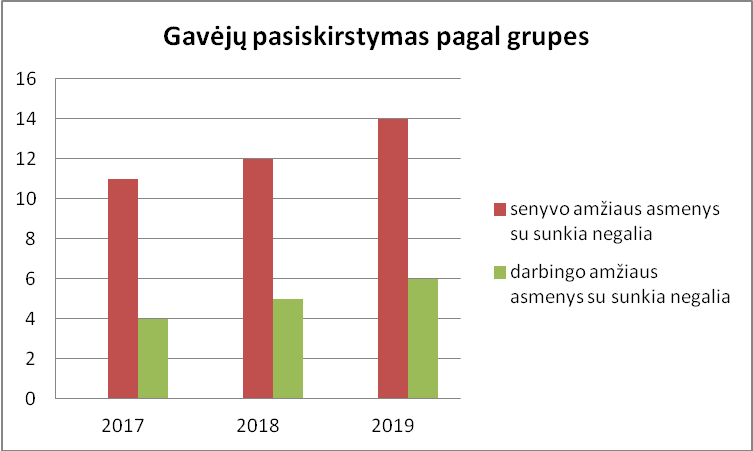 Integralios pagalbos paslaugos buvo teikiamos 7 iš 13 rajono seniūnijų. Šiose seniūnijose buvo gauti asmenų prašymai dėl dienos socialinės globos skyrimo ir nustatytas gavėjų poreikis paslaugoms (žr. 8 lent.). Kitose seniūnijose nebuvo poreikio šioms paslaugoms.                                        Integralios pagalbos paslaugos gavėjai pagal seniūnijas                                                                                                                                            8 lentelė 	Per 2019 m. integralią pagalbą gavo 20 gavėjų, gyvenančių Šalčininkų, Butrimonių, Eišiškių, Akmenynės, Dieveniškių, Gerviškių ir Kalesninkų seniūnijose. Iš jų 14 senyvo amžiaus ir 6 darbingo amžiaus asmenys su sunkia negalia. Integralios pagalbos paslaugas teikė suformuotos 2 mobilios komandos, kurios automobiliu nuvykdavo į gavėjo namus ir suteikdavo įvairiapusę pagalbą kliento namuose. 0,6 etato – slaugytojas (finansavimas iš ES projekto „Integrali pagalba asmens namuose Šalčininkų rajono savivaldybės gyventojams“);4,0 etato – slaugytojo padėjėjas (finansavimas iš ES projekto „Integrali pagalba asmens namuose Šalčininkų rajono savivaldybės gyventojams“).	Per 2019 m. bendras dienos socialinės globos suteiktų paslaugų skaičius sudaro – 18867 kartai. Socialinio darbuotojo padėjėjai atlieka įvairius namų ruošos ir buities darbus, sutvarko namus, pagamina valgyti, aprūpina būtiniausiais maisto produktais. 	Slaugos paslaugas gavėjams teikė bendrosios praktikos slaugytoja ir slaugytojo padėjėjos.       	Per 2019 m. slaugytoja suteikė slaugos paslaugas 8656 kartus. Slaugytojo funkcijos apima: injekcijas (į veną, raumenis, paodį, odą), žaizdų ir pragulų priežiūra, arterinio kraujo spaudimo matavimas, pulso skaičiavimas, konsultavimas slaugos, sveikos gyvensenos, ligų ir komplikacijų prevencijos klausimais ir kt.	Slaugytojo padėjėjai stebi asmenį pagal slaugytojo nurodymus, perriša žaizdas, nuprausia, pakeičia sauskelnes, padeda judant, gulantis į lovą, pamaitina ar padeda pavalgyti ir kt. Per 2019 m. slaugytojo padėjėjai suteikė slaugos paslaugas 20195 kartus.	Teikiant šias paslaugas bendradarbiaujama su rajono seniūnais, seniūnijos vyresniaisiais specialistais ir socialiniais darbuotojais dėl integralios pagalbos paslaugų organizavimo galimybių ir kitais klausimais, susijusiais su paslaugų teikimu.	2019 m. rugsėjo 25 d. buvo organizuotas projekto ,,Integrali pagalba asmens namuose Šalčininkų rajono savivaldybės gyventojams“ pristatymas ir viešinimas. Pristatymo metu renginio dalyviai susipažino su įvykdyta veikla, galėjo išsakyti savo pastebėjimus, įvertinti Integralios pagalbos paslaugos naudą ir poreikį Šalčininkų rajono savivaldybės gyventojams.	3.2. Socialinių įgūdžių ugdymo ir palaikymo organizavimas tėvams (šeimoms) patiriantiems socialinę atskirtį Šalčininkų mieste	2019 m. lapkričio 4 d. buvo parengtas vietos plėtros projektinis pasiūlymas (Šalčininkų VVG) „Socialinių įgūdžių ugdymo ir palaikymo organizavimas tėvams (šeimoms), patiriantiems socialinę atskirtį Šalčininkų mieste“. Projekto tikslas - ugdyti ir palaikyti socialinius įgūdžius (tėvystės įgūdžius) Šalčininkų miesto šeimoms, patiriančioms socialinę atskirtį. V SKYRIUSSOCIALINIS DARBAS SU ŠEIMOMIS	Centro darbuotojai teikė socialinės priežiūros paslaugas bei taikė atvejo vadybą šeimoms, patiriančioms socialinę riziką, auginančioms nepilnamečius vaikus, gyvenančioms 13 Šalčininkų rajono seniūnijų. 2019 m. su šeimomis dirbo 14 socialinių darbuotojų ir 4 atvejo vadybininkai. 2019 m. atvejo vadyba ir socialinė priežiūra pradėta 133 šeimoms, kuriose augo 317 vaikų. Iš viso per 2019 m. socialinės paslaugos buvo teikiamos 226 šeimoms ir jų 470 vaikų.  2019 m. maksimalus atvejų, vienu metu tenkančių vienam atvejo vadybininkui, skaičius buvo apie 30–40.Nuo 2018 m. liepos 1 d. įsigaliojus Lietuvos Respublikos vaiko teisių apsaugos pagrindų įstatymui (toliau – Įstatymas) bei pradėjus veikti naujai vaiko teisių apsaugos sistemai, žymiai išaugo šeimų, kurioms reikalinga pagalba, skaičius. Paminėtina, jog šeimų skaičiaus augimą taipogi lėmė pastaraisiais metais išaugęs visuomenės pilietiškumas reaguojant bei pranešant atsakingoms institucijoms apie vaikų nepriežiūros atvejus.Vadovaujantis Įstatymo nuostatomis, nuo 2018 m. liepos 1 d. Centre vykdomos atvejo vadybos funkcijos ir koordinuojami atvejo vadybos procesai. Atvejo vadybą inicijuoja Vilniaus apskrities vaiko teisių apsaugos skyrius Šalčininkų rajone, o Centras, gavęs šios tarnybos kreipimąsi, skiria atvejo vadybininkus, kurie vertina vaiko ir šeimos poreikius bei jos aplinką, atlieka šeimos poreikių pagalbai ir socialinės rizikos veiksnių reiškimosi lygio šeimoje vertinimą, vaiko individualių poreikių ir šeimos socialinės aplinkos, rizikų ir galimų pagalbos šaltinių įvertinimą, pagalbos plano sudarymą, pagalbos plano įgyvendinimą, šeimos stebėseną, pagalbos plano peržiūrų organizavimą, telkia bendruomenės narius ir specialistus reikalingai pagalbai teikti, organizuoja tarpinstitucinius pasitarimus, koordinuoja pagalbos vaikui ir šeimai teikimą – atvejo vadybos procesą (žr. 9 lentelė).                                                                                                                                                                9 lentelė     Atvejo vadybininkas, vadovaudamasis Įstatymo bei Atvejo vadybos tvarkos aprašo, patvirtinto Lietuvos Respublikos socialinės apsaugos ir darbo ministro 2018-03-29 įsakymu Nr. A1-141, reikalavimais, surenka reikalingą informaciją apie šeimą bei organizuoja atvejo nagrinėjimo posėdį, kurio metu sudaro pagalbos planą. 2019 m. įvyko 280 atvejo nagrinėjimo posėdžių, sudaryti 219 pagalbos ir pervertinimo planų, kuriuose numatyti šeimų įsipareigojimai ir jų vykdymo terminai bei posėdyje dalyvaujančių asmenų atsakomybės. Socialinis darbuotojas, vadovaudamasis atvejo nagrinėjimo posėdžio metu sudarytu pagalbos planu, teikė socialinę pagalbą šeimoms jų socialinėje aplinkoje. 2019 metais vienas socialinis darbuotojas dirbo su 10-15 šeimų. Socialiniai darbuotojai lankėsi šeimose (1-2 lygis) pagal pagalbos planą, (0 lygis) – pagal poreikį. Socialiniai darbuotojai informavo, konsultavo ar teikė kitas socialines paslaugas šeimoms darbo vietose, tarpininkavo šeimoms, atstovavo joms kitose įstaigose, spręsdami jų problemas su tų įstaigų atstovais. Socialiniai darbuotojai nuolat palaikė ryšius su šeimomis, konsultuodami ar informuodami jas telefonu, konsultuodami šeimas jų namuose (2019 metais socialiniai darbuotojai daugiau nei 4,876 tūkst. kartų apsilankė šeimose) arba darbo vietoje dėl socialinių problemų, būdų gerinti socialinę situaciją, informavo apie galimybes gauti kitas socialines paslaugas, piniginę paramą ir kt. 2019 metais buvo vertinami socialinės priežiūros paslaugų teikimo kokybiniai rodikliai: sėkmingų intervencijų, sprendžiant priklausomybės problemas, skaičius; įsidarbinusių asmenų skaičius; asmenų, lankiusių specialistų konsultacijas dėl kylančių konfliktų šeimoje ir įgijusių konfliktų sprendimo įgūdžių, skaičius; šeimų, kuriose pagerėjo buitinės gyvenimo sąlygos, skaičius; asmenų, sėkmingai užbaigusių tėvystės įgūdžių ugdymo programą, skaičius bei šeimų, kuriose augančių vaikų mokyklos lankomumas ir tėvų domėjimasis vaikų ugdymo procesu pagerėjo, skaičius: 255 asmenys buvo įsipareigoję spręsti priklausomybės nuo alkoholio ar narkotikų problemą (lankyti specialistų konsultacijas, užsiėmimus AA grupėse, dalyvauti Respublikinio priklausomybės ligų centro Minesotos, farmakoterapijos metadonu programose, atlikti detoksikaciją, lankytis specialistų konsultacijose, dalyvauti reabilitacijos bendruomenės veikloje, ir pan.), iš jų 120  (47 proc.) įsipareigojimą vykdė ir šiuo metu 39 asmenys (33 proc.) yra sveikimo procese; 189 šeimos, iš jų 70 vaikų, buvo įsipareigoję lankyti psichologo konsultacijas. Apie 128 šeimų (68 proc.) iš jų 49 vaikų vykdė iškeltą uždavinį ir pastebėti teigiami pokyčiai; 71 asmuo buvo įsipareigoję lankyti pozityvios tėvystės įgūdžių ugdymo grupę, 57 asmenys (80 proc.) įsipareigojimą vykdė ir pastebėti teigiami pokyčiai; 68 asmenys buvo įsipareigoję spręsti nedarbo problemą, iš jų 43 asmenys (63 proc.) įsipareigojimą įvykdė, išsilaikė darbo rinkoje; 60 šeimų buvo įsipareigoję gerinti šeimos buities sąlygas ir vaiko aplinką, iš jų 52 šeimos (87 proc.) įsipareigojimą sėkmingai įvykdė; 59 šeimos buvo įsipareigojusios labiau domėtis vaiko ugdymo procesu bei mokyklos lankomumu, iš jų 44 šeimos (75 proc.) šį įsipareigojimą sėkmingai įvykdė, pastebėti teigiami pokyčiai;  58 asmenys buvo įsipareigoję spręsti kylančius smurto konfliktus šeimoje ir lankė specialistų konsultacijas (mediaciją), iš jų 37 (64 proc.) asmenys šį įsipareigojimą sėkmingai įvykdė, pastebėti teigiami pokyčiai;  49 asmenys, iš jų 17 vaikų, buvo įsipareigoję kreiptis į sveikatos priežiūros specialistus dėl psichikos sveikatos problemų ir laikytis jų nurodymų, iš jų 49 asmenys (100 proc.), iš jų 17 vaikų, (100 proc.) įsipareigojimą įvykdė.Pagrindinių socialinės priežiūros paslaugų teikimo kokybinių rodiklių pasiskirstymas pateikiamas žemiau esančioje diagramoje (žr. 10 lent.):							                                                                 10 lentelėAtvejo vadybininkas, koordinuodamas pagalbos plano įgyvendinimą, vykdo šeimos stebėseną, atlieka teikiamos pagalbos šeimai efektyvumo vertinimą bei, vadovaudamasis Atvejo vadybos tvarkos apraše nustatytais terminais, organizuoja pagalbos plano peržiūrą (2019 metais atliktos 178 pagalbos plano peržiūros). Šeimoms, pasiekusioms ilgalaikius teigiamus pokyčius, – įvykdžiusioms iškeltus uždavinius bei įvertinus, kad jos pajėgios savarankiškai užtikrinti vaiko teises ir teisėtus interesus, atvejo nagrinėjimo posėdžio metu atvejo vadybininkui ir kitiems specialistams, dalyvaujantiems atvejo vadybos procese, priėmus bendrą sprendimą, – užbaigiamas atvejo vadybos procesas ir nutraukiamas socialinės priežiūros paslaugų teikimas. 2019 metais iš 226 atvejo vadybos, socialinės priežiūros bei kitų paslaugų Centre gavusių šeimų, 122 šeimoms nutrauktas minėtų paslaugų teikimas iš jų 112 (51 proc.) dėl teigiamų pokyčių, 10 šeimų (4 proc.) dėl kitų priežasčių (dėl šeimų išsikėlimo iš Šalčininkų miesto savivaldybės, vaikams tapus pilnamečiais ir kt.) (žr. 11 lent.)                                                                                                                         11 lentelėSocialiniai darbuotojai:87 kartus apsilankė šeimose su policijos pareigūnais. Apsilankymo dažnumas – kiekvienoje seniūnijoje vieną kartą per mėnesį, nuo 2019 m. birželio mėn.Dėl 112 vaikų buvo tarpininkaujama organizuojant nemokamą maitinimą (pusryčius) mokykloje;59 šeimoms buvo tarpininkaujama dėl debetinės „Maxima“ kortelės skyrimo;47 asmenys sėkmingai įgiję asmens higienos įgūdžių šeimoje ir juos palaiko;23 asmenys įgijo finansinio raštingumo įgūdžius ir juos palaiko.  dalyvavo projekte ,,Vaikų svajonės“,  kurio tikslas išpildyti vaikų svajones, padrąsinti vaikus tikėti savo svajonėmis ir jų siekti. Iš viso Šalčininkų rajono vaikams buvo įteiktos 266 kalėdinės dovanos. 2019  m. gruodžio mėn. Šalčininkų rajono savivaldybės tarybos sprendimu Centre įsteigti 2 asmeninio asistento etatai.   Asmeninio asistento paslaugos itin svarbios šeimoms, kuriose vienas iš šeimos narių arba abu turi psichikos ar intelekto sutrikimų arba kuriose yra susidariusi krizinė situacija, taip pat šeimoms, nuolat patiriančioms sunkumus, negebančioms susidoroti su įvairiomis problemomis, stokojančioms socialinių įgūdžių. Asmeninis asistentas, teikdamas paslaugas, supažindina bei moko šeimos narius praktinio gyvenimo aspektų, kasdienių įgūdžių, būtinų savarankiškam gyvenimui. Taipogi prisideda prie šeimos narių parengimo savarankiškam gyvenimui bendruomenėje, suteikiant tokių žinių, gebėjimų ir vertybių, kurie padeda asmeniniame ir visuomeniniame gyvenime atlikti reikalingas funkcijas, pozityviai bendrauti šeimoje, su kaimynais, tinkamai rūpintis nepilnamečiais šeimos nariais ir pan. bendrauti šeimoje, su kaimynais, tinkamai rūpintis nepilnamečiais šeimos nariais ir pan. Teikiant atvejo vadybą ir socialinės priežiūros paslaugas labai svarbus efektyvus komandinis darbas ir bendradarbiavimas su kitomis institucijomis, įstaigomis bei organizacijomis. Centro darbuotojai, vykdydami socialinį darbą, intensyviai bei glaudžiai bendradarbiauja su vaiko teisių apsaugos specialistais, švietimo, teisėsaugos institucijų, sveikatos priežiūros įstaigų, kitų paslaugas teikiančių įstaigų bei organizacijų atstovais. Atvejo vadybininkai renka bei atnaujina visą atvejo vadybos procesui reikalingą informaciją apie vaiką ir jo šeimą ar kitus svarbius vaikui asmenis, pareikalaudami turimos informacijos apie vaiką ir jo šeimą iš minėtų institucijų/organizacijų, išsiųsdami užklausas. 2019 m. atvejo vadybininkai parengė ir išsiuntė 787 užklausas dėl atvejo vadybos teikimo klausimais. Atvejo vadybos klausimais buvo paruošti 270 įsakymų bei išsiųsti 182 raštai, o gautų dokumentu buvo 322. Atvejo vadybininkai kviečia kitų organizacijų/institucijų atstovus į periodiškai ar pagal poreikį organizuojamus atvejo nagrinėjimo posėdžius, kurių metu ieškoma tinkamiausių pagalbos būdų šeimos situacijos gerinimui. 2019 metais Centro atvejo vadybininkai ir socialiniai darbuotojai glaudžiai bendradarbiavo su Šalčininkų rajono savivaldybės administracijos tarpinstitucinio bendradarbiavimo koordinatoriumi, skyriaus specialistais, kurių metu spręstos nepilnamečiams paskirtų minimalios priežiūros priemonių vykdymo problemos. Pagrindiniai veiksniai, labiausiai apsunkinantys darbą su šeimomis, 2019 metais buvo šie: žema paslaugų gavėjų motyvacija – asmenų nenoras keistis bei siekti teigiamų pokyčių, bendradarbiauti su specialistais; priklausomybės nuo alkoholio/narkotikų problema, kurios dažniausiai piktnaudžiaujantys alkoholiu vartojantys asmenys nepripažįsta bei nenori spręsti, taipogi nesaugios darbo sąlygos. Atkreiptinas dėmesys, jog socialiniams darbuotojams, lankantis šeimose, kyla grėsmė jų fiziniam saugumui, kuomet bendraujama su alkoholį vartojančiais asmenimis, su psichikos negalią turinčiais asmenimis, kurie nereguliariai vartoja gydytojo paskirtus vaistus ir jų elgesys yra neprognozuojamas. Ne mažiau svarbus veiksnys, sunkinantis socialinių darbuotojų darbą, – jų pačių patiriamas perdegimo sindromas. Socialiniai darbuotojai paslaugas teikia padidintos rizikos paslaugų gavėjų grupei, kasdien susiduria su itin komplikuotais šeimų atvejais, paslaugas teikia pavojingomis sąlygomis, todėl jie jaučia nuolatinį nuovargį, emocinį išsekimą, stresą bei įtampą, kas veda link tokių ligų, kaip depresija, panikos priepuoliai ir kiti nerimo sutrikimai, vystymosi. Ne mažiau aktualus ir didelę įtaką darantis darbui veiksnys – neigiamas visuomenės požiūris į patį socialinį darbuotoją, į socialinio darbo profesiją, jos nuvertinimas. Viešoje erdvėje itin dažnai stebimas nepagrįstas, nekompetentingas socialinių darbuotojų kritikavimas ir kaltinimas, kas formuoja neigiamą visuomenės požiūrį socialinių darbuotojų atžvilgiu. Toks nuolatinis viešas neigiamas požiūris, mažina specialistų darbo motyvaciją, pasitikėjimą savo kompetencijomis ir menkina socialinio darbuotojo profesijos prestižą. Visuomenės narių neteisingai interpretuojama bei viešoje erdvėje skleidžiama informacija apsunkina ir kasdienį darbą su paslaugų gavėjais.VI SKYRIUSKITOS PASLAUGOS1. Rajono neįgaliųjų, senyvo amžiaus bei kitų asmenų aprūpinimas techninės pagalbos priemonėmis (toliau – TPP).	2019 metais gauti 277 Šalčininkų rajono gyventojų prašymai techninės pagalbos priemonėms įsigyti.Per 2019 m. Šalčininkų socialinių paslaugų centre buvo sudaryta 220 asmens aprūpinimo TPP sutarčių. Išduota techninės pagalbos priemonių 443, iš jų:  373-TPP, aprūpina Vilniaus neįgaliųjų techninės pagalbos centras prie SADM pagal panaudos sutartį;45 - Centro TPP;25 - TPP (pagal nuomos sutartį).Per 2019 m. grąžinta Centrui 224 vnt. TTP.Palyginti su 2018 metais, besikreipiančių asmenų skaičius sumažėjo 19,6 proc., o išduotų techninės pagalbos priemonių kiekis sumažėjo apie 25,4 proc.           Techninės pagalbos priemonių skyrimo statistika per 2017-2019 m.                                                                                                                                                     12 lentelė	Centras išduoda šias techninės pagalbos priemones: neįgaliųjų vežimėlius; viena ranka valdomas vaikščiojimo priemones (lazdeles, alkūninius ramentus, pažastinius ramentus); abiem rankom valdomas vaikščiojimo priemones (vaikščiojimo rėmus, vaikštynes su ratukais, vaikštynes su staliuku); vaikščiojimo priemonių priedus (vasarinius ir žieminius antgalius); tualeto reikmenis (naktipuodžio kėdutes su ar be ratukų, paaukštintas tualeto sėdynes); prausimosi, maudymosi vonioje ir duše priemones (vonios ir dušo kėdes, vonios lentas, vonias); lovos staliukus; rankomis ar automatiškai reguliuojamas lovas; čiužinius praguloms išvengti; pasėstus praguloms išvengti; stovėjimo atramas; kopėčias; priemones, padedančias atlikti ir pakeičiančias rankos, plaštakos ir piršto funkcijas; kojinių ir pėdkelnių apsimovimo priemones. Centrui neturint pageidaujamų techninės pagalbos priemonių, asmenų prašymai registruojami, o, gavus priemones, – pareiškėjai informuojami ir priemonės išduodamos eilės tvarka. Esant specialiems asmenų poreikiams/pageidavimams, jie nukreipiami į Techninės pagalbos neįgaliesiems centro prie Socialinės apsaugos ir darbo ministerijos Vilniaus skyrių (Mindaugo g. 42A),	2019 m. Lenkijos Respublikos bendrija „Wspólnota Polska“ suteikė finansinę paramą už 2898,00 eurų, už kuriuos buvo nupirkta trūkstamų techninės pagalbos priemonių (vežimėlių - 6 vnt,  tualeto kėdučių be ratukų - 4 vnt., nugaros atramų - 1 vnt., vaikštynių su ratukais - 6 vnt, čiužinių nuo pragulų - 7 vnt).	 Mūsų Centrą techninės pagalbos priemonėmis pagal panaudos sutartį aprūpina Vilniaus neįgaliųjų techninės pagalbos centras prie SADM. Dauguma techninės pagalbos priemonių yra kompensuojamos valstybės lėšomis, išskyrus funkcines lovas ir elektrinius vežimėlius, kuriems taikomas dalinis mokestis (klientas sumoka dalinę įmoką už norimą naudoti TPP).VII SKYRIUSCENTRO FINANSAVIMO ŠALTINIAICentro finansavimo šaltiniai:	valstybės biudžeto lėšos;savivaldybės biudžeto lėšos;paslaugų gavėjų mokestis (specialiosios lėšos);kitos teisėtai gautos lėšos;ES fondo lėšos.Atlikta analizė rodo, kad 2019 metais ŠSPC finansavimas buvo 587,0 tūkst. Eur, iš jų:                                                                                                                                 13  lentelė                         Lėšos, gautos iš paslaugų gavėjų už suteiktas paslaugas (spec. lėšos):                                                                                                                                               14 lentelė	Valstybės biudžeto lėšų dotacijos, Lenkijos Respublikos organizacijos „Wspólnota Polska“, ES projekto lėšos ir paslaugų gavėjų mokestis už įvairias paslaugas padidino biudžetą, pagerino socialinių paslaugų prieinamumą bei jų kokybę.VIII SKYRIUSKVALIFIKACIJOS KĖLIMASDirektorius 2019 m. lapkričio 20 d. dalyvavo ISM Vadybos ir ekonomikos universiteto vykdomo Lietuvos mokslo tarybos finansuojamo mokslinio projekto „Suinteresuotų šalių į(si)traukimas ir tvari ilgalaikė senyvo amžiaus asmenų globa“(Nr.S-MIP-17-124) rezultatų ir rekomendacijų pristatymo ir  diskusijos renginyje.2019 m. gruodžio 10 d. dalyvavo 8 akad. val. mokymuose „Darbingumo palaikymas: savęs valdymas efektyviam socialiniam darbui“.2019 m. gruodžio 13 d., dalyvavo organizuojamame Socialinės apsaugos ir darbo ministerijos praktiniame seminare LR Vaiko teisių apsaugos pagrindų įstatymo įgyvendinimo tema.		Vyr.  buhalteris2019 m. sausio 17 d. dalyvavo seminare „Duomenų pateikimas į VSAKIS“. 2019 m. sausio 25 d. dalyvavo 6 ak. val. seminare „Darbo užmokesčio skaičiavimas nuo 2019 01 01 viešajame sektoriuje“.2019 m. spalio 22 d. dalyvavo seminare „Ruošiantis finansinių metų pabaigai viešojo sektoriaus subjektuose: 2019 m. teisės aktų pakeitimų apžvalga“.	       Atvejo vadybininkai (4): Dalyvavo supervizijoje, 27 val., 9 susitikimai nuo 2018-12-19 iki 2019-12-11, kurie vyko Šalčininkų m.2019 m. sausio 15 d. dalyvavo 30 val. mokymuose „Kompleksinės pagalbos organizavimo bei teikimo šeimoms, išgyvenančioms krizes, teoriniai ir praktiniai aspektai“. 2019 m. kovo 20 d. dalyvavo 4 val. informaciniame renginyje „Dėmesys smurtui artimoje aplinkoje“.2019 m. balandžio 26 d. dalyvavo 7 val. mokymuose „Geros savijautos receptas“, kuriuos organizavo VšĮ Trakų švietimo centras.2019 m. gegužės 21 d. dalyvavo 8 akad. val. mokymuose „Atvejo vadybos posėdžio moderavimas“. 2019 m. birželio 18 d. dalyvavo 6 val. projekte „Prisijungusi Lietuva: efektyvi, saugi ir atsakinga Lietuvos skaitmeninė bendruomenė“, skaitmeninio raštingumo mokymai „Bendradarbiavimas TAU. Bendrauk ir dalykis turiniu internete: efektyvus laiko planavimas ir bendravimas“.2019 m. birželio 26 d. dalyvavo mediacijos mokymuose: kaip padėti kitiems spręsti konfliktą (8 akad. val.).2019 m. spalio 8 d. dalyvavo seminare „Kompleksinės pagalbos teikimo asmenims, turintiems priklausomybių, teoriniai ir praktiniai aspektai“ (14 val.).2019 m. spalio 23 d. dalyvavo atvejo vadybos mokymuose: efektyvaus tarpdisciplininės komandos, dirbančios vaiko gerovės srityje, veikimo modelis ( 8 akad. val., 1 darb.).2019 m. lapkričio 7 d. dalyvavo „ Efektyvaus bendradarbiavimo principai“ ( 8 akad. val.).2019 m. lapkričio 20 d. dalyvavo projekte „Prisijungusi Lietuva: efektyvi, saugi ir atsakinga Lietuvos skaitmeninė bendruomenė“, skaitmeninio raštingumo mokymai „E. Bendruomenės TAU: būk aktyvus, unikalus ir verslus!“ ( 6 val.).2019 m. gruodžio 4 d. dalyvavo konferencijoje „Priklausomybių prevencija, iššūkiai ir pagalba. Atsakingi esame visi“ (5 val.).2019 m. gruodžio 10 d. dalyvavo mokymuose „. Darbingumo palaikymas: savęs valdymas efektyviam socialiniam darbui“ (8 akad. val.). 2019 m. rugsėjo - gruodžio mėn. dalyvavo 40 val. mokymuose tema „Dėl Psichikos sveikatos kompetencijų didinimo įmonių darbuotojams tvarkos aprašo patvirtinimo“.Iš viso –179 val.           Socialiniai darbuotojai, dirbantys su šeima:Dalyvavo supervizijoje, 27 val., 9 susitikimai nuo 2018-12-19 iki 2019-12-11, kurie vyko Šalčininkų m. 2019 m. balandžio 3 d. Civilinės saugos mokymo kursai ( 8 akad. val., 1 darb.).2019 m. birželio 26 d. išklausė 8 akad. val. mokymus tema „Mediacija: kaip padėti kitiems spręsti konfliktą“, kuriuos organizavo Mykolo Romerio universitetas.2019 m. rugsėjo-spalio mėn. dalyvavo 14 akad. val. seminare tema „Kompleksinės pagalbos teikimo asmenims, turintiems priklausomybių, teoriniai ir praktiniai aspektai“,kuriuos organizavo Asmenybės brandos centras.2019 m. spalio 3 d. dalyvavo 8 akad. val. mokymuose tema „Teisiniai aspektai ir asmens duomenų apsauga socialiniame darbe“, kurius organizavo UAB „Ekonominės konsultacijos ir tyrimai“ (1 darb.).2019 m. gruodžio 10 d. dalyvavo 8 akad. val. mokymuose tema „Darbingumo palaikymas: savęs valdymas efektyviam socialiniam darbui“, kurius organizavo UAB „Ekonominės konsultacijos ir tyrimai“.2019 m. gruodžio 4 d. dalyvavo 5 val. konferencijoje „Priklausomybių prevencija, isšūkiai ir pagalba. Atsakingi esame visi“, kuri organizavo Šalčininkų rajono savivaldybės visuomenės sveikatos biuras.2019 m. liepos 29-30 d. dalyvavo 16 val. mokymuose tema „Socialinio darbo su šeima, kurioje yra asmuo su proto ir/ ar psichikos negalia ir/arba vaikas, turintis elgesio, emocijų sutrikimų, ypatumai“.2019 m. rugsėjo - gruodžio mėn. dalyvavo 40 val. mokymuose tema „Dėl Psichikos sveikatos kompetencijų didinimo įmonių darbuotojams tvarkos aprašo patvirtinimo“.Iš viso – 134 val.             Socialiniai darbuotojai, dirbantys su neįgaliaisiais, pensinio amžiaus asmenimis:2019 m. balandžio 25 d. dalyvavo 3 akad. val. „Techninės pagalbos priemonių apskaitos informacinės sistemos prašymų ir sandėlio moduliai“ (1 darb.).2019 m. spalio 3 d. dalyvavo 8 akad. val. mokymuose ,,Teisiniai aspektai ir asmens duomenų apsauga socialiniame darbe“.2019 m. spalio 29 d. dalyvavo 6 akad. val. mokymuose „Supaprastintų viešųjų pirkimų vykdymo naujovės 2019 m.“.2019 m. gruodžio 3 d. dalyvavo 8 akad. val. mokymuose „Streso ir konfliktų valdymas socialiniame darbe“.2019 m. gruodžio 10 d. dalyvavo 8 akad. val. mokymuose „Darbingumo palaikymas: savęs valdymas efektyviam socialiniam darbui“.Iš viso – 33 val.            Socialinio darbuotojo padėjėjai / slaugytojo padėjėjai:2019 m. birželio 26 d. dalyvavo 8 akad. val. mokymuose „Demencija sergančių asmenų globa ir slauga“.2019 m. gruodžio 3 d. dalyvavo 8 akad. val. mokymuose „Streso ir konfliktų valdymas socialiniame darbe“.Iš viso – 16 val.              Darbuotojų kvalifikacijos kėlimui buvo panaudota:Iš Centro biudžeto lėšų – 2363,02 Eur; Iš Centro specialiųjų lėšų – 625,00;  Iš valstybės lėšų socialiniams darbuotojams, dirbantiems su šeimomis – 5492,00 Eur. Iš viso – 8480,02 Eur.            Parama, gauta iš Lenkijos Respublikos bendrijos „Wspólnota Polska“		2019 m. Lenkijos Respublikos bendrija „Wspólnota Polska“ suteikė finansinę paramą – 8 917,42 Eur. Lėšos sėkmingai panaudotos kompensacijų mokėjimui už vaistų, medicininių priemonių (sauskelnėms, gliukomačiams, švirkštams), medicininės įrangos (vežimėliams, tualeto kedutėms be ratukų, nugaros atramoms, vaikštynėms su ratukais, čiužiniams), reabilitacijos priemonių (mankštos kamuoliams, volams pozicionavimui ir kt.) įsigijimą, vienos Centro patalpos paprastajam remontui, Centro lankstinukų spausdinimui. 	2019 m. rugsėjo 13 d. paramos lėšomis buvo įsigytos reabilitacijos priemonės (mankštos kamuoliai ir lazdelės, pusiausvyros pagalvėlės, pirštų treniruoklių rinkinys, rankenėlių pora, latekso juostelės, vertė – 159,07 Eur) ir perduotos mergaitės, kuriai būtina reabilitacija po eismo įvyko, šeimai. Paramos lėšomis organizuotos dvi kelionės neįgaliesiems ir pagyvenusiems žmonėms: 2019 m. spalio 10-11 dienomis piligriminė kelionė į Gietšvaldo miestą (Lenkijos Respublika) ir 2019 m. lapkričio 14 d. pažintinė kelionė į Gardino miestą (Baltarusijos Respublika).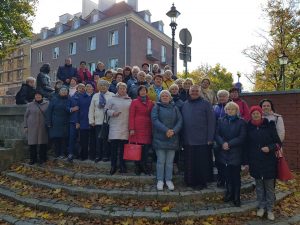 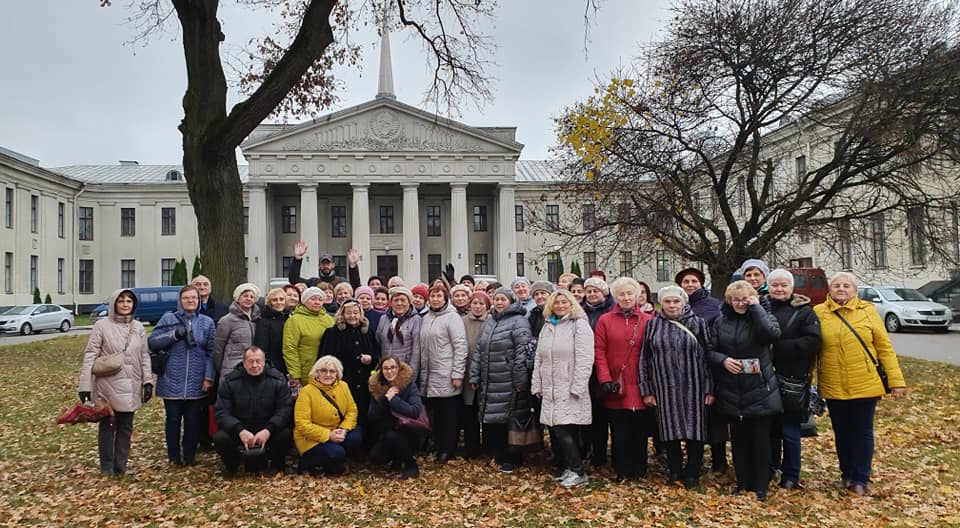         Kelionė į Gietšvaldo miestą(Lenkijos Respublika)   Kelionė į Gardino miestą (Baltarusijos Respublika)           IX SKYRIUSDARBO ORGANIZAVIMAS	2019 m. vieną kartą per mėnesį buvo organizuojami darbuotojų pasitarimai, kuriuose buvo aptariami darbo rezultatai, metiniai ir ketvirčių darbo planai bei ataskaitos, veiklos vykdymo, organizaciniai, ūkiniai, finansiniai ir kiti klausimai. 	Iš viso parengta:585 įsakymai dėl socialinių paslaugų teikimo, nutraukimo, tęstinumo ir kitais personalo valdymo klausimais.Gautas ir išsiųstas 606 įvairaus pobūdžio raštas.64 įsakymai dėl integralios pagalbos paslaugų teikimo, nutraukimo, tęstinumo ir kitais personalo valdymo klausimais (projektas „Integrali pagalba asmens namuose Šalčininkų rajono savivaldybės gyventojams“).Pasirašytos 27 sutartys su tiekėjais bei sutartys socialinių paslaugų teikimo klausimais.___________________Eil. Nr.Etatų pavadinimasPatvirtinti etataiUžimti etatai1. Direktorius112.Direktoriaus  pavaduotojas socialiniams reikalams113.Vyresnysis buhalteris114.Socialinis darbuotojas445.Socialinis darbuotojas dirbantis su šeimomis16146.Atvejo vadybininkas447.Socialinio darbuotojo padėjėjas 16,715,258.Asmeninis asistentas20,59.Vairuotojas2210.Kirpėjas0,50,511.Valytojas0,50,512.Įstaigos pasiuntinys (neįg. asmuo)0,50,5Iš viso laisvi etatai – 4,95:1. Iš valstybės dotacijų - 2 (socialinio darbuotojo, dirbančio su šeimomis). Pagrindinė etatų neužimtumo priežastis – kvalifikuotų darbuotojų trūkumas.                                                                                                                      2. Iš savivaldybės lėšų - 2,95; Šalčininkų rajono savivaldybės tarybos . gruodžio 18 d. sprendimu buvo skirti 3 etatai. Iš viso laisvi etatai – 4,95:1. Iš valstybės dotacijų - 2 (socialinio darbuotojo, dirbančio su šeimomis). Pagrindinė etatų neužimtumo priežastis – kvalifikuotų darbuotojų trūkumas.                                                                                                                      2. Iš savivaldybės lėšų - 2,95; Šalčininkų rajono savivaldybės tarybos . gruodžio 18 d. sprendimu buvo skirti 3 etatai. 49,2044,25Centro paslaugosCentro paslaugosCentro paslaugosBendrosios socialinės paslaugosSpecialiosios socialinės paslaugosKitos paslaugos1. Informavimo.2. Konsultavimo.3. Tarpininkavimo ir atstovavimo.4. Transporto organizavimo. 5. Sociokultūrinės. 6. Aprūpinimo būtiniausiais drabužiais ir avalyne. 7. Asmens higienos ir priežiūros. 1. Socialinė priežiūra:1.1. Pagalba į namus; 1.2. Socialinių įgūdžių ugdymas ir palaikymas.2. Socialinė globa:2.1. Dienos socialinė globa asmens namuose.Licencija Nr. L000000091 socialinei globai teikti, gauta  2014-05-26. 2.2. Dienos socialinė globa ir slauga (integrali pagalba) asmens namuose.Įstaigos asmens sveikatos priežiūros licencija Nr. 3835 gauta 2016-11-281. Rajono gyventojų aprūpinimas techninės pagalbos priemonėmis.2. Socialinis darbas su šeimomis taikant atvejo vadybą.Eil.Nr.Bendrosios socialinės paslaugos201720172018201820192019Eil.Nr.Bendrosios socialinės paslaugosPaslaugų gavėjaiKartaiPaslaugų gavėjaiKartaiPaslaugų gavėjaiKartai1.Asmens higiena ir priežiūra (maudymasis)1636234526522Skalbimo paslaugos2992397343863.Kirpimo paslaugos ir konsultavimas dėl plaukų higienos priežiūros.x990x1208x1009Iš viso:451118621326691147Seniūnijos pavadinimasMaksimalus  paslaugos gavėjų skaičiusEišiškių27Šalčininkų21Kalesninkų12Dieveniškių10Baltosios Vokės10Dainavos9Pabarė6Poškonių6Akmenynės4Turgelių4Butrimonių3Gerviškių 2Iš viso:114MetaiPaslaugos gavėjų skaičius (iš viso)Iš jų nauji pagalbos į namus gavėjaiSuteiktų paslaugų skaičius20171051831 64220181122636 34520191142536 461Seniūnijos  pavadinimasPaslaugos gavėjai per 2019 metusŠalčininkų8Butrimonių2Kalesninkų 2Eišiškių5Akmenynės1Dieveniškių1Gerviškių1Iš viso:20 gavėjųSeniūnijos pavadinimasPaslaugos gavėjų skaičius nuo projekto vykdymo pradžiosnuo 2017-01-02 iki 2019-12-31.Paslaugos gavėjų skaičius per 2019 m.Šalčininkų128Eišiškių55Kalesninkų 42Butrimonių42Akmenynės11Dieveniškių11Gerviškių11Iš viso:28 gavėjai20 gavėjų2017 m.2018 m.2019 m .Gauta prašymų313348277Išduotų techninės pagalbos priemonių skaičius428500443Grąžintų techninės pagalbos priemonių skaičius142192224Eil.     Nr.Finansavimo šaltinis ir paskirtisSuma (tūkst. Eur)1.Savivaldybės biudžeto lėšos226,22.Specialių tikslinių dotacijų lėšos socialinėms paslaugoms:292,42.1.Darbas su šeimomis (soc. darbuotojų ir atvejo vadybininkų DU)274,72.2. Asmenų su sunkia negalia globai17,73.Už socialines paslaugas (transporto, pagalbos į namus ir dienos socialinės globos asmens namuose) surinktos ir pervestos į savivaldybės biudžetą lėšos16,54.Kitos lėšos:51,94.1. Darbo biržos finansavimas2,64.2.Pervesti 2 proc. nuo GPM0,14.3.Lenkijos Respublikos bendrija „WspólnotaPolska“8,94.4.Parama, gauta maisto produktais 0,34.5. ES fondo lėšos pagal projektą „Integrali pagalba asmens namuose Šalčininkų rajono savivaldybės gyventojams“40,0Iš viso587,0Socialinių paslaugų pavadinimasSpecialiosios programos lėšos (tūkst. Eur)2017 m.Specialiosios programos lėšos (tūkst. Eur)2018 m.Specialiosios programos lėšos (tūkst. Eur)2019 m.Dienos socialinė globa  4,44,14,3Pagalba į namus6,04,86,9Bendrosios paslaugos: skalbimas, maudymas, kirpimas  2,12,62,6Techninės pagalbos priemonių  nuoma0,10,10,1Transporto paslaugos2,21,72,6Iš viso:14,813,316,5